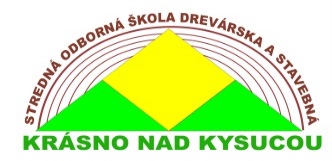 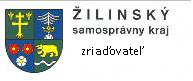        Stredná odborná škola drevárska a stavebnáKrásno nad KysucouPlán práce výchovného poradenstva 2021/2022Vypracovala:  Ing. Jana Majtanová				schválil: PaedDr. Ján Palko		výchovný poradca					          riaditeľ školyV Krásne nad Kysucou, 27. august 2021SOŠ drevárska a stavebná  Krásno nad Kysucou a jej zložkavýchovné poradenstvo Krédo pre žiakov :    „ Študovať na našej škole,  je  Tvoja profesijná príprava pre život“!Výchovný poradca  je osoba, ktorá je tu pre každého žiaka .Výchovný poradca je ochranca a poradca pri príprave a štúdiu na povolanieVýchovný poradca školy : Ing. Jana MajtanováMožnosť kontaktu :osobneprostredníctvom triedneho učiteľatelefonicky : 0907 812 316, 4385 337e-mailom : majtanova@sosdskrasno.skKonzultačné hodiny výchovného poradenstva: Utorok : 					 od 09.00 hod.  – 14.00 hod.  Každý pracovný deň pred vyučovaním :	      07.00 hod.   - 07.30 hod.po vyučovaní 					      13.45 hod.  -  14.15 hod. Zákonní zástupcovia po predchádzajúcom telefonickom alebo e-mailovom dohovore.Problémy, s ktorými sa môže žiak alebo rodič obrátiť na výchovnú poradkyňu :zlý prospech na teoretickom i praktickom vyučovaníproblémy žiaka so správaním v škole  alebo mimo nejvzťahy medzi spolužiakmivzťahy medzi učiteľom a žiakomšikanovanie, týranie, drogová závislosť, obťažovanie, zneužívanie problémy pri vzdelávaní  žiakov s poruchami učenia  - dyslexia, dysgrafia, dysortografia v bežnej triedeproblémy  žiaka  s telesným, zdravotným postihnutíminé problémy výchovného charakteru.Počas celého školského roka hlavný dôraz bude kladený na konzultácie s:triednymi učiteľmi, rodičmi a vedením školy pri hľadaní a odstraňovaní problémov v triednych kolektívochžiakmi so ŠVVP a vyučujúcimi týchto žiakovžiakmi, ktorí dosahujú veľmi dobré výchovno – vyučovacie výsledky a žiakmi, ktorí sú talentovaní.žiakmi, ktorí dosahujú veľmi slabé výchovno – vyučovacie výsledky Plán práce je otvorený a v priebehu školského roka sa môže doplniť o ponúkané, alebo žiadané akcie.PLÁN PRÁCE VÝCHOVNÉHO PORADENSTVA v školskom roku 2021/2022sa riadiZákonom č. 245/2008 o výchove a vzdelávaní (školský zákon), pedagogicko-organizačné pokyny MŠ SR pre školský rok 2020/2021.HLAVNÉ ÚLOHY NA ÚSEKU VÝCHOVNÉHO PORADENSTVA Šk.r. 2021/2022plniť úlohy súvisiace s výchovou v duchu humanizmu a so vzdelávaním v oblasti ľudských práv v SR a predchádzania všetkých foriem diskriminácie, xenofóbie, intolerancie a rasizmu v súlade s Chartou základných ľudských práv a slobôd z roku 1990prehlbovať poznatky a právne  vedomie žiakov o ľudských hodnotáchvýchovnými princípmi prispieť ku kultúrnej občianskej vyspelosti dospievajúcej generácie, k schopnostiam aktívne a zodpovedne sa zúčastňovať verejného životaosobitnú pozornosť venovať realizácii projektu Národného programu podpory zdraviazabezpečiť uplatňovanie zákona o ochrane nefajčiarov v školských priestorochVýchovné poradenstvo na našej škole plní úlohu individuálnej konzultačnej činnosti s problémovými žiakmi a ich rodičmi, učiteľmi, MOV, vychovávateľmi a predstaviteľmi vedenia školy.NAJDÔLEŽITEJŠIE ÚLOHY:s pomocou ostatných učiteľov vyhľadáva všetky výchovno – vzdelávacie problémy v  školepohovory s problémovými žiakmivedenie písomnej evidencie problémových žiakovkonzultačné pohovory s rodičmi problémových žiakovspolupráca s triednymi učiteľmi, kde sú problémoví žiacikonzultácie s MOVpohovory so slabo prospievajúcimi žiakmipohovory so žiakmi, ktorí pravidelne zanedbávajú štúdiumservisné služby v škole – pedagogické, psychologické, informačné, osvetové, sociálno – právne –spolupráca s CPPPaP v Trnavespolupráca so širokým spektrom rôznych subjektov a inštitúcií, ktoré participujú na výchove a vzdelávaní –   so ŠZÚ Čadca, s ČK, s OR PZ Krásno nad Kysucou, Čadcapomoc pri organizácii Dňa otvorených dverípohovory so žiakmi, ktorí majú sklon k šikanovaniu spolužiakovv zmysle dohovoru o právach dieťaťa zabezpečovať aktívnu ochranu detí pred sociálno – patologickými javmi, monitorovať zmeny správania detí, v prípade oprávneného podozrenia z fyzického  alebo psychického týrania či ohrozovania mravného vývinu, bezodkladne riešiť problém v spolupráci s vedením školy a ďalšími orgánmipodľa potreby dopĺňať a aktualizovať plán práce VP
AKTIVITY PODĽA ROČNÍKOV:1.ročník
– spoznávanie  žiakov, pomoc pri adaptácii – riešenie problémov vyplývajúcich z prechodu na iný typ školy
– oboznámenie žiakov s náplňou práce výchovného poradcu
– psychohygienické zásady správneho režimu dňa – prednáška na tému „Efektívna príprava na vyučovanie“
– poradenstvo pre rodičov pri vzdelávacích ťažkostiach detí
2. ročník
– poradenstvo zamerané na pomoc pri optimalizácii osobnostného vývinu
– poradenstvo pri aktuálnych krízových situáciách – konflikty so spolužiakmi, zmeny v rodine – rozvod, zmeny zdravotného stavu

3. ročník
– byť dospelý a zodpovednosť 
– poradenstvo pri riešení osobnostných problémov, problémov vo vzťahu  žiak – žiak, žiak – učiteľ, dieťa – rodič
4. ročník-  byť nápomocný, byť vzorom a ochrancom spolužiakov nižších ročníkov
– skúška dospelosti, zmysel života , zodpovednosť za svoje rozhodnutiaAKTIVITY PODĽA MESIACOVSEPTEMBERvypracovanie plánu práce výchovného poradcu, informačnej nástenky VPvypracovať prehľad stavu žiakovstanovenie konzultačných hodín výchovného poradenstvapripraviť návrhy besied pre jednotlivé ročníkybeseda so psychológom „ Efektívne spôsoby učenia“ pre žiakov 1. ročníkovskontaktovanie sa s CPPPaP Čadca, so Štátnym zdravotným ústavom, s Červeným krížom, s hovorcom Okresného riaditeľstva PZ Krásno nad Kysucou, Čadca, informácie o žiakoch so ŠVVP – triedny učiteľ, MOV, VPOKTÓBERv čase konzultačných hodín  zabezpečovať výchovné a poradenské aktivity smerom k žiakom a rodičomv spolupráci s triednymi učiteľmi u žiakov prvých ročníkov sledovať adaptáciu na sociálne a študijné prostrediemálo adaptabilným žiakom poskytnúť pomoc – individuálne pohovoryv spolupráci s rodičmi zabezpečenie psychologického vyšetrenia problémových žiakovpríprava a vypracovanie  adaptačného dotazníka  NOVEMBERaktualizovať nástenku VProzbor problémov žiakov po psychologickom vyšetrení, konzultácie a zvolenie opatrení  v spolupráci s triednymi učiteľmiosobné pohovory so zaostávajúcimi žiakmištvrť ročná klasifikácia – prerokovať problémy s triednymi učiteľmi, prípadne rodičmispracovanie a doplnenie podkladov k problémovým žiakom, slabo prospievajúcim žiakom a žiakom s vysokou absenciouDECEMBERvenovať sa žiakom, ktorí sú problémovípokračovať v prednáškach a besedách podľa záujmu triedvyhodnotenie adaptácie žiakov 1. ročníkov, osobitne učebné odbory a študijné odboryvypracovať dotazník o šikanovaní a vydieraní – pre 1., 2. 3. ročníkJANUÁRpríprava podkladov na klasifikačnú poradu: analýza výchovných problémov za prvý polrok, analýza problémových žiakovžiakom  s problémami v oblasti učenia, správania a žiakom s osobnostnými problémami a rodičom týchto žiakov budú poskytnuté konzultácie výchovným poradcomna rodičovskom združení propagácia poradenských aj psychologických služieb medzi rodičmiFEBRUÁRindividuálna práca so žiakmi, ktorí vykazujú vysokú absenciu, poruchy správania a osobnostné problémykonzultácie s triednymi učiteľmi – nadaní a talentovaní žiacibeseda s pracovníkmi OR PZ zameraná na boj proti delikvencii mládežeMARECzabezpečovať nábor do študijných a učebných odborovbeseda so psychológom zameraná na predmanželskú a manželskú výchovu pre žiakov 3. a 4. ročníkov stav šikanovania na škole22. marec –  Svetový deň vody –  individuálne prednášky v rámci ekológie environmentálnej výchovy v spolupráci s učiteľmi  odborných predmetovAPRÍLspolupráca s učiteľmi, kde sú problémoví žiaci, žiaci s vysokou absenciou, pohovory so žiakmi ktorí majú sklon k šikanovaniupohovory so slabo prospievajúcimi žiakmikonzultácie a pohovory s rodičmi problémových žiakovvýchovný poradca  v spolupráci s triednymi učiteľmi bude informovať rodičovskú radu o najzávažnejších výchovných problémochrozpracovanie podkladov o problémových žiakochMÁJpohovory so slabo prospievajúcimi žiakmi, so žiakmi s vysokou absencioupoznaj  hodnoty  ľudskej práce, umu našich predkov, remeselníkov JÚN5. jún –  Svetový deň životného prostredia – individuálne workshopy pre žiakov v rámci ekológie a vzťahu k príroderozpracovanie podkladov na pedagogickú poradu – analýza výchovných výsledkov vypracovanie správy o výchovnom poradenstvePlán práce VP je otvorený a v priebehu školského roka sa bude dopĺňať o nové informácie a akcie.K uvedeným úlohám smeruje ich praktické naplnenie.KONZULTÁCIE:1. Úloha rodičov pri rozhodovaní sa žiakov, zabrániť negatívnym vplyvom     rodiny2. Poradenstvo pre rodičov žiakov s poruchami učenia a správaniaINFORMÁCIE:1. Prehľad o žiakoch s výborným prospechom2. Prehľad o žiakoch so slabým prospechom3. Prehľad o talentovaných žiakochBESEDY:1. Omamné látky a ich zneužívanie2. Zdravá výživa a zdravý životný štýl 3. Úrad práce a zamestnanosť4. Tolerancia a diskriminácia5. ŠikanovanieEVIDENCIA:1. Evidencia žiakov so zníženou pracovnou schopnosťou- zdravotným     znevýhodnením2. Evidencia žiakov s poruchami správania3. Evidencia žiakov s poruchami učeniaPlán práce výchovného poradcu  má pracovný charakter a môže byť počas školského roka podľa potreby doplnení, pozmenení. Tak, veľa chuti do učenia!